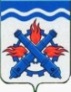 РОССИЙСКАЯ ФЕДЕРАЦИЯДУМА ГОРОДСКОГО ОКРУГА ВЕРХНЯЯ ТУРАШЕСТОЙ СОЗЫВСедьмое заседаниеРЕШЕНИЕ № 39_25 декабря 2019 годаг. Верхняя ТураОб отмене Решения Думы Городского округа Верхняя Тура от 25.12.2013 № 103 «Об утверждении Порядка взаимодействия уполномоченного органа и заказчиков Городского округа Верхняя Тура»В соответствии с Федеральными законами от 06.10.2003 № 131-ФЗ «Об общих принципах организации местного самоуправления в Российской Федерации», от 05.04.2013 №44-ФЗ «О контрактной системе в сфере закупок товаров, работ, услуг для обеспечения государственных и муниципальных нужд», Решением Думы Городского округа Верхняя Тура от 23.08.2019 № 63 «О внесении изменений в Устав Городского округа Верхняя Тура», в связи с ликвидацией Комитета по управлению городским и жилищно-коммунальным хозяйством, ДУМА ГОРОДСКОГО ОКРУГА ВЕРХНЯЯ ТУРА РЕШИЛА:1.	Отменить решение Думы Городского округа Верхняя Тура от 25.12.2013 № 103 «Об утверждении Порядка взаимодействия уполномоченного органа и заказчиков Городского округа Верхняя Тура».2.	Опубликовать настоящее решение в газете «Голос Верхней Туры» и разместить на официальном сайте Городского округа Верхняя Тура.3.	Настоящее решение вступает в силу с 01.01.2020 г.4.	Контроль исполнения настоящего решения возложить на постоянную депутатскую комиссию по экономической политике и муниципальной собственности (председатель Орлов М.О.).Председатель ДумыГородского округа Верхняя ТураГлава Городского округаВерхняя Тура_______________ И.Г. Мусагитов______________ И.С. Веснин